ブランド コミュニケーション計画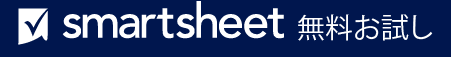 組織/団体名連絡先情報名前電話番号メール アドレス住所作成者日付ブランドの目標と目的ターゲット オーディエンス – 概要ターゲット オーディエンス – 内訳ターゲット オーディエンス – 内訳ターゲット オーディエンス – 内訳ターゲット オーディエンス – 内訳社会属性地理サイコグラフィックコミュニケーション チャネル競合分析 – 概要競合分析 – 内訳競合分析 – 内訳競合分析 – 内訳競合分析 – 内訳競合分析 – 内訳競合他社 1競合他社 2競合他社 3競合他社 4特徴属性/価値弱み全体的な評価1–10 のスケールブランドの柱ブランド メッセージメディア チャネルクリエイティブ戦略 デジタル メディアのスケジュール – 概要デジタル メディアのスケジュールデジタル メディアのスケジュールデジタル メディアのスケジュールデジタル メディアのスケジュールデジタル メディアのスケジュールソーシャル ネットワーク日付頻度コンテンツ タイプ説明印刷メディアのスケジュール – 概要印刷メディアのスケジュール – 概要印刷メディアのスケジュール – 概要印刷メディアのスケジュール – 概要印刷メディアのスケジュール – 概要印刷メディアのスケジュール印刷メディアのスケジュール印刷メディアのスケジュール印刷メディアのスケジュール印刷メディアのスケジュールメディア企業日付頻度形式説明予算成功の指標– 免責条項 –Smartsheet がこの Web サイトに掲載している記事、テンプレート、または情報などは、あくまで参考としてご利用ください。Smartsheet は、情報の最新性および正確性の確保に努めますが、本 Web サイトまたは本 Web サイトに含まれる情報、記事、テンプレート、あるいは関連グラフィックに関する完全性、正確性、信頼性、適合性、または利用可能性について、明示または黙示のいかなる表明または保証も行いません。かかる情報に依拠して生じたいかなる結果についても Smartsheet は一切責任を負いませんので、各自の責任と判断のもとにご利用ください。